Муниципальное бюджетное общеобразовательное учреждение
средняя общеобразовательная школа №18
г. ТимашевскаАрифметическая и геометрическая прогрессии
алгебра 9 класс(урок математики с применением ИКТ)Подготовила: Галоян Любовь Михайловна, учитель математики МБОУ СОШ №18Тимашевск, 2015ПриложенияТестирование по формулам арифметической и геометрической прогрессииЛист самооценкиФормулыРабота у доскиСамостоятельная работаБланк ответов №1 ГИААрифметическая и геометрическая прогрессииСоздано с помощью iSpring QuizMaker  www.ispring.ruЛист самооценкиЗа каждый правильный ответ при опросе и за участие на различных этапах урока ставьте один плюс.«5» - более 9 плюсов«4» - от 5 до 8 плюсовменее 5 плюсов – оценку не заработалЛист самооценкиЗа каждый правильный ответ при опросе и за участие на различных этапах урока ставьте один плюс.«5» - более 9 плюсов«4» - от 5 до 8 плюсовменее 5 плюсов – оценку не заработалФормулыФормулыРабота у доски1)	Дано: (аn) арифметическая прогрессия 	а1 = 5,    d = 3     	Найти: а6 ; а10 ?2)	Дано: (bn) геометрическая прогрессия 	b1= 5, q = 3	Найти: b3 ; b5 ? 3) 	Дано: (аn) арифметическая прогрессия	а4 = 11,    d = 2	Найти: а1 ?4) 	Дано: (bn) геометрическая прогрессия 	b4= 40, q = 2     	Найти: b1 ?Работа у доски1)	Дано: (аn) арифметическая прогрессия 	а1 = 5,    d = 3     	Найти: а6 ; а10 ?2)	Дано: (bn) геометрическая прогрессия 	b1= 5, q = 3	Найти: b3 ; b5 ? 3) 	Дано: (аn) арифметическая прогрессия	а4 = 11,    d = 2	Найти: а1 ?4) 	Дано: (bn) геометрическая прогрессия 	b4= 40, q = 2     	Найти: b1 ?Самостоятельная работаРешите задания в тетради, ответы перенесите в бланк ответов №1  ГИАСамостоятельная работаРешите задания в тетради, ответы перенесите в бланк ответов №1  ГИА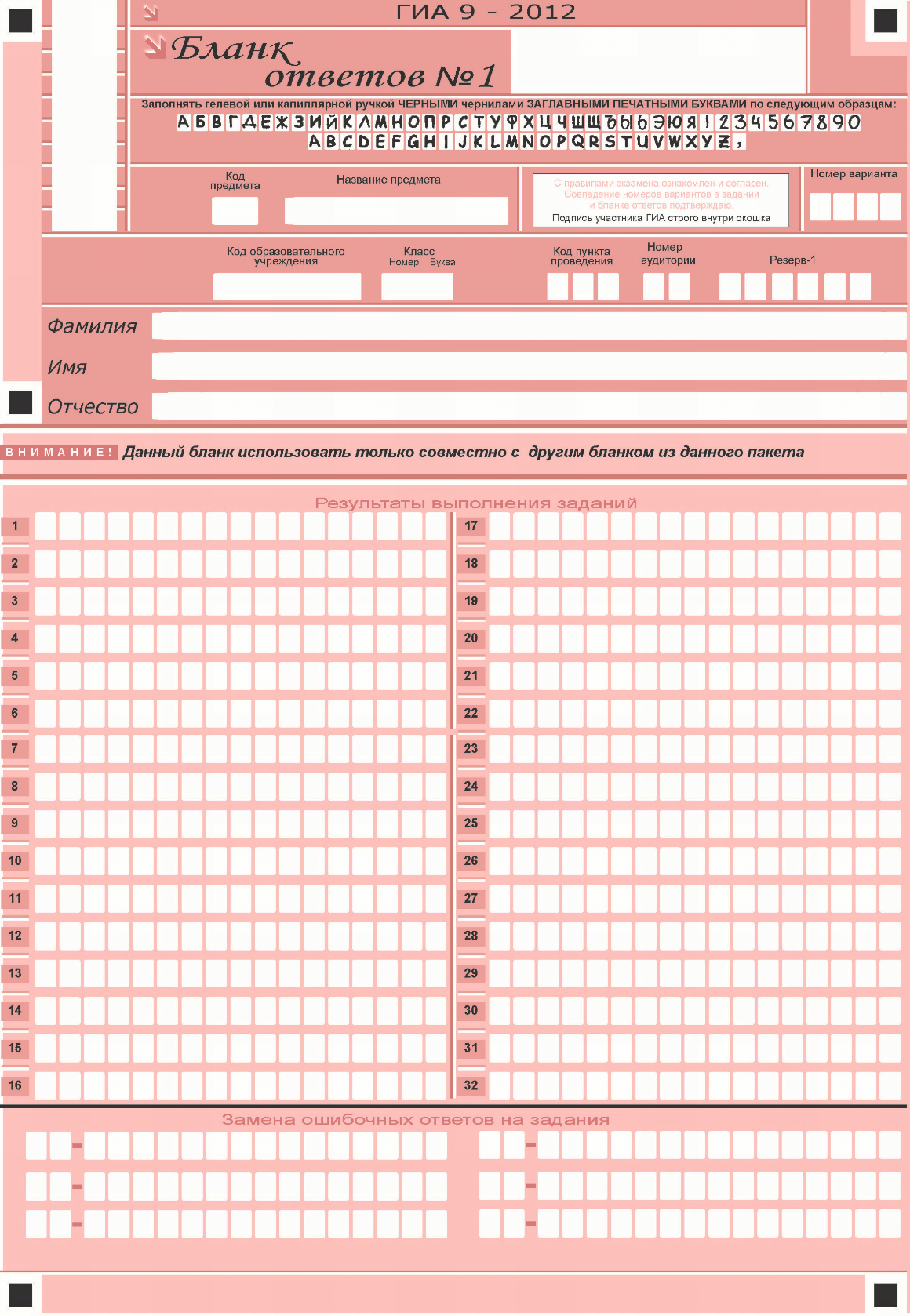 Слайд 1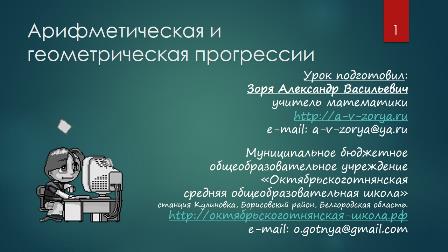 Арифметическая и геометрические прогрессии. Алгебра 9 класс.Урок подготовила: Галоян Любовь Михайловна, учитель математики Муниципальное бюджетное
общеобразовательное учреждение 
средняя общеобразовательная школа №18 г. Тимашевск05 марта 2015 г.Слайд 2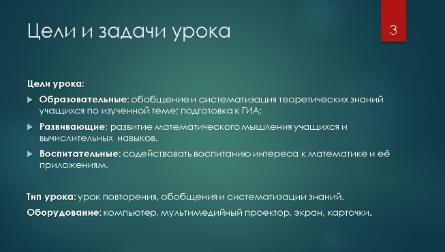 Цели урока:Образовательные: обобщение и систематизация теоретических знаний учащихся по изученной теме; подготовка к ГИА; Развивающие: развитие математического мышления учащихся и вычислительных навыков.Воспитательные: содействовать воспитанию интереса к математике и её приложениям.Тип урока: урок повторения.Оборудование: компьютер, мультимедийный проектор, экран, карточкиСлайд 3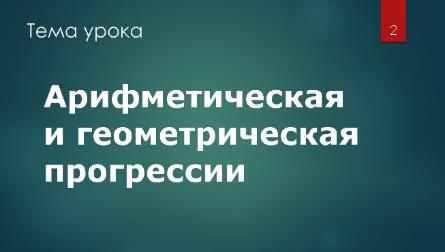 Сегодня пред последний урок по главе “Арифметическая и геометрическая прогрессии”. Перед вами задача - показать, как вы знаете формулы прогрессии и умеете их применять при решении различных задач.На столах лежат задания к уроку, ваша цель внимательно работать на уроке и по ходу урока заполнить таблицу:Слайд 4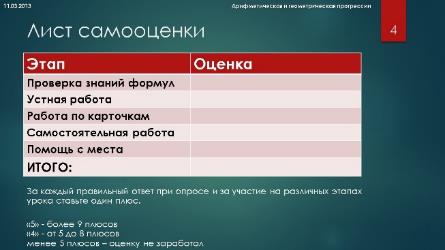 Лист самооценки. За каждый правильный ответ при опросе и за участие на различных этапах урока ставьте один плюс. «5» - более 9 плюсов«4» - от 5 до 8 плюсовменее 5 плюсов – оценку не заработал. (шкала может варьироваться)Слайд 5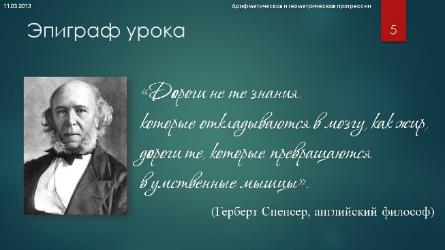 Эпиграф урока«Дороги не те знания, 
которые откладываются в мозгу, как жир, дороги те, которые превращаются в умственные мышцы».(Герберт Спенсер, английский философ)Слайд 6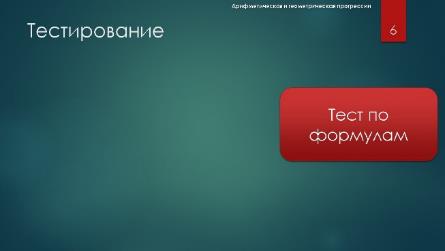 Вспомните формулы по теме «Арифметическая и геометрическая прогрессия» и в тесте соотнесите формулу с её описанием.Нажать на прямоугольник для запуска теста. После завершения тестирования закройте окно теста.За каждый верный ответ в Лист самооценки ставится «+».Слайд 7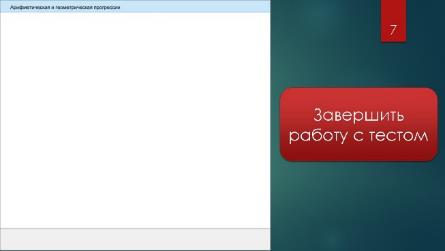 Тест.Если тест не запустится, то на левой области экрана нажмите правую кнопку мыши и в меню Adobe Flash Player выберите пункт «Воспроизвести»Кнопка завершения работы с тестом появится через 20 секундСлайд 8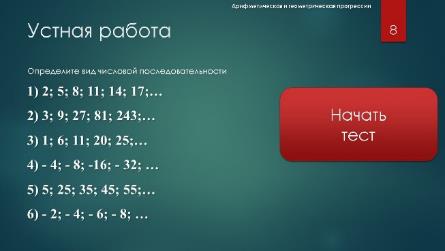 Устная работаОпределите какая последовательность является арифметической или геометрической прогрессией, найдите, соответственно, разность и знаменатель, при проверке повторить определение прогрессий.Дайте определение арифметической прогрессии.Какой буквой обозначают разность арифметической прогрессии?Что означает разность арифметической прогрессии?Дайте определение геометрической прогрессии.Какой буквой обозначают знаменатель геометрической прогрессии?Что означает разность геометрической прогрессии?Какая прогрессия называется возрастающей?Какая прогрессия называется убывающей?Проверка ответа происходит при нажатии на прямоугольник со стрелкой. Нажатие на пустое место экрана выводит «вопросительный знак» подсказка в соответствии с заданием со страниц учебника.За каждый верный ответ в Лист самооценки ставится «+».Слайд 9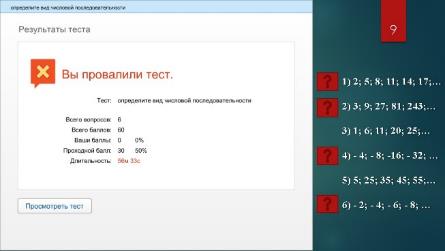 Тест.Если тест не запустится, то на левой области экрана нажмите правую кнопку мыши и в меню Adobe Flash Player выберите пункт «Воспроизвести»Нажатие на вопросительный знак перенаправляет на правило из учебникаСлайд 10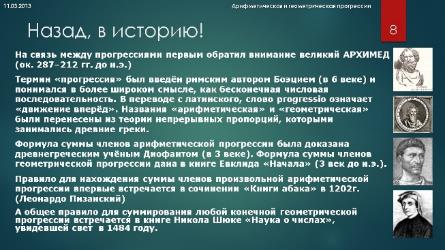 Назад в историю.На связь между прогрессиями первым обратил внимание великий АРХИМЕД (ок. 287–212 гг. до н.э.)Термин «прогрессия» был введён римским автором Боэцием (в 6 веке) и понимался в более широком смысле, как бесконечная числовая последовательность. В переводе с латинского, слово progressio означает «движение вперёд». Названия «арифметическая» и «геометрическая» были перенесены из теории непрерывных пропорций, которыми занимались древние греки.Формула суммы членов арифметической прогрессии была доказана древнегреческим учёным Диофантом (в 3 веке). Формула суммы членов геометрической прогрессии дана в книге Евклида «Начала» (3 век до н.э.).Правило для нахождения суммы членов произвольной арифметической прогрессии впервые встречается в сочинении «Книги абака» в 1202г. (Леонардо Пизанский)А общее правило для суммирования любой конечной геометрической прогрессии встречается в книге Никола Шюке «Наука о числах», увидевшей свет в 1484 году.Слайд 11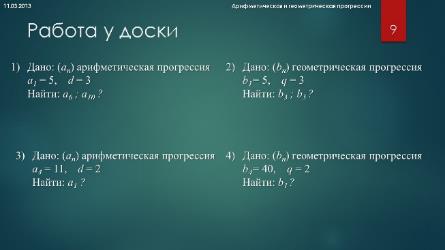 Работа у доски. В тетрадях запишите сегодняшнее число, тема урока «Арифметическая и геометрическая прогрессия», «Классная работа».Четыре ученика выходят к доске и решают по одному заданию на свой выбор. Остальные решают на местах. Карточки с заданиями прилагаются.При нажатии на каждое из заданий откроется слайд с решением задания (слайды 25-28), возврат из которого происходит при нажатии на соответствующую кнопку.За каждое верное решение и комментарий решения в Лист самооценки ставится «+».1)Дано: (аn) арифметическая прогрессия а1 = 5,    d = 3Найти: а6 ; а10 ?2)Дано: (bn) геометрическая прогрессия b1= 5, q = 3Найти: b3 ; b5 ? 3)Дано: (аn) арифметическая прогрессия а4 = 11,    d = 2Найти: а1 ?4)Дано: (bn) геометрическая прогрессия b4= 40, q = 2 Найти: b1 ?Слайд 12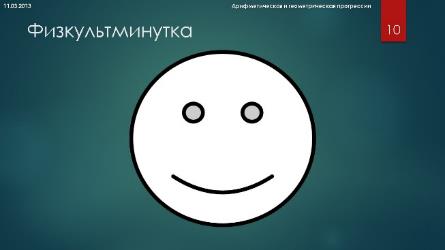 Физкультминутка.Нажать на смайлик для начала физкультминутки.Продолжение - слайд 33Слайд 13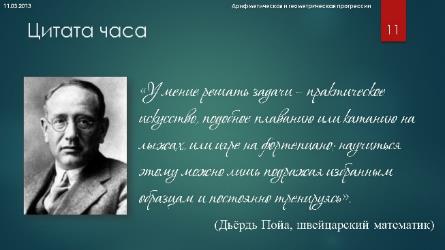 Цитата часа.«Умение решать задачи – практическое искусство, подобное плаванию или катанию на лыжах, или игре на фортепиано; научиться этому можно лишь подражая избранным образцам и постоянно тренируясь».(Дьёрдь Пойа, швейцарский математик)Только самостоятельно решая задачи вы научитесь их решатьСлайд 14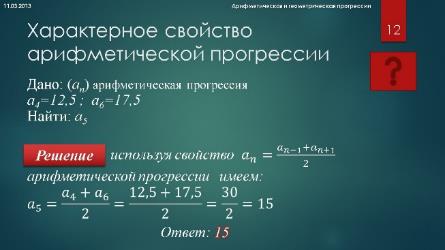 Характерное свойство арифметической прогрессии. При нажатии на «вопросительный знак» выводится правило из учебника. Ученики должны записать образец решения себе в тетрадь.Дано: (аn) арифметическая прогрессияа4=12,5 ;  а6=17,5Найти: а5?Слайд 15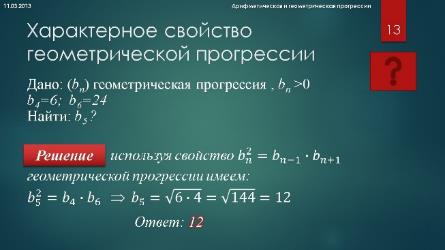 Характерное свойство геометрической прогрессии. При нажатии на «вопросительный знак» выводится правило из учебника. Ученики должны записать образец решения себе в тетрадь.Дано: (bn) геометрическая прогрессия , bn>0 b4=6;  b6=24Найти: b5 ?Слайд 16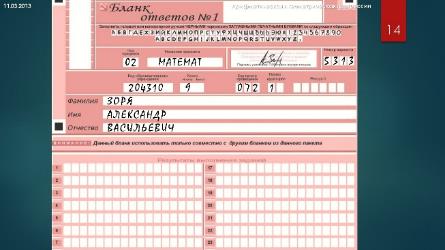 При решении самостоятельной работы следует ответы на задания перенести в бланк ответов №1 ГИА. Рекомендуется в начале объяснить и повторить правила заполнения бланка.Слайд 17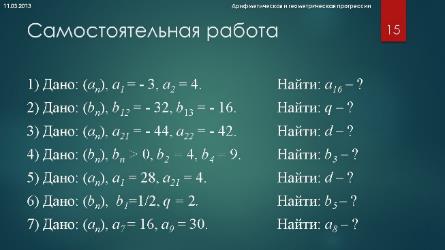 Самостоятельная работа.Задания на печатных карточках у учащихся.1) Дано: (аn), а1 = - 3, а2= 4.Найти: а16 – ?       2) Дано: (bn), b12= - 32, b13 = - 16.  Найти:q– ? 3) Дано: (аn), а21 = - 44, а22 = - 42.  Найти:d–?      4) Дано: (bn),bп>0, b2 = 4, b4 = 9.  Найти:b3 – ?   5) Дано: (аn), а1 = 28, а21 = 4.	 Найти:d–?    6) Дано: (bn),  b1=1/2, q = 2.	Найти:b5– ?            7) Дано: (аn), а7 = 16, а9= 30. Найти: а8 – ?Слайд 18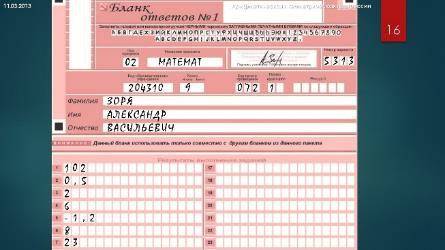 Самостоятельная работа.По истечении отведённого на работу времени учащиеся обмениваются бланками ответов и проводят поверку в соответствии с образцом на слайде. Каждое верное решение – «+» в лист самооценки.Слайд 19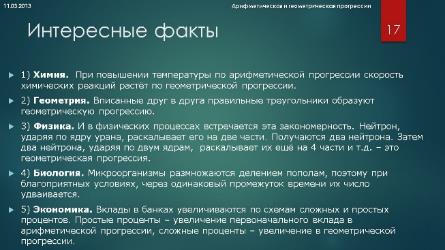 Интересные факты из практического применения арифметической и геометрической прогрессии.Учащиеся с места читают по одному факту.1) Химия.  При повышении температуры по арифметической прогрессии скорость химических реакций растёт по геометрической прогрессии.2) Геометрия. Вписанные друг в друга правильные треугольники образуют геометрическую прогрессию. 3) Физика. И в физических процессах встречается эта закономерность. Нейтрон, ударяя по ядру урана, раскалывает его на две части. Получаются два нейтрона. Затем два нейтрона, ударяя по двум ядрам,  раскалывает их ещё на 4 части и т.д. – это геометрическая прогрессия.4) Биология. Микроорганизмы размножаются делением пополам, поэтому при благоприятных условиях, через одинаковый промежуток времени их число удваивается.5) Экономика. Вклады в банках увеличиваются по схемам сложных и простых  процентов. Простые проценты – увеличение первоначального вклада в арифметической прогрессии, сложные проценты – увеличение в геометрической прогрессии.Слайд 20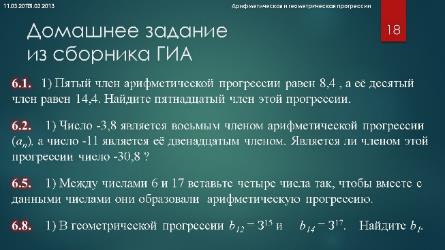 Домашнее задание. Из сборника ГИА 6.1, 6.2, 6.5, 6.8.Используя оценочные листы, подводятся итоги работы на уроке. Объявляются оценки.Слайд 21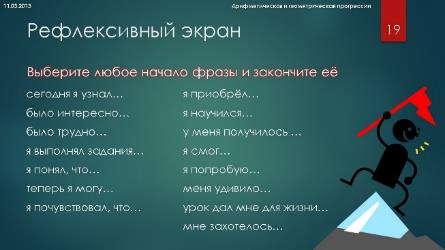 Рефлексивный экран.Обычно в конце урока подводятся его итоги,  обсуждение того, что узнали, и того, как работали – т.е. каждый оценивает свой вклад в достижение поставленных в начале урока целей, свою активность. Ребята по кругу высказываются одним предложением, выбирая начало фразы из рефлексивного экрана на доскесегодня я узнал…было интересно…было трудно…я выполнял задания…я понял, что…теперь я могу…я почувствовал, что…я приобрёл…я научился…у меня получилось …я смог…я попробую…меня удивило…урок дал мне для жизни…мне захотелось…Слайд 22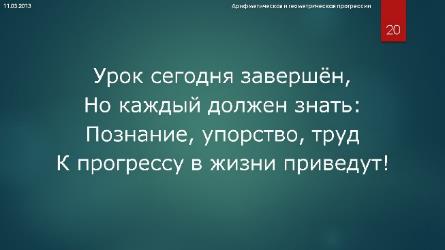 Завершение урока.Урок сегодня завершён,Но каждый должен знать:Познание, упорство, трудК прогрессу в жизни приведут!Слайд 23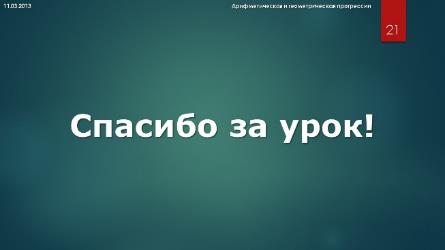 Урок окончен. Спасибо за урок! Смена данного и последующих слайдов происходит автоматически.Слайд 24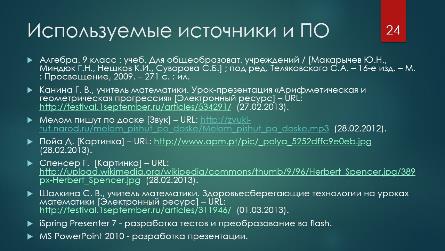 Используемые источники и программное обеспечениеАлгебра. 9 класс : учеб. Для общеобразоват. учреждений / [Макарычев Ю.Н., Миндюк Г.Н., Нешков К.И., Суворова С.Б.] ; под ред. Теляковского С.А. – 16-е изд. – М. : Просвещение, 2009. – 271 с. : ил.Канина Г. В., учитель математики. Урок-презентация «Арифметическая и геометрическая прогрессия» [Электронный ресурс] – URL: http://festival.1september.ru/articles/534291/  (27.02.2013).Мелом пишут по доске [Звук] – URL: http://zvuki-tut.narod.ru/melom_pishut_po_doske/Melom_pishut_po_doske.mp3  (28.02.2012).Пойа Д. [Картинка] – URL: http://www.apm.pt/pic/_polya_5252dffc9e0eb.jpg   (28.02.2013).Спенсер Г.  [Картинка] – URL: http://upload.wikimedia.org/wikipedia/commons/thumb/9/96/Herbert_Spencer.jpg/389px-Herbert_Spencer.jpg  (28.02.2013).Шалкина С. В., учитель математики. Здоровьесберегающие технологии на уроках математики [Электронный ресурс] – URL: http://festival.1september.ru/articles/311946/  (01.03.2013).iSpring Presenter 7 - разработка тестов и преобразование во flash.MS PowerPoint 2010 - разработка презентации.Слайд 25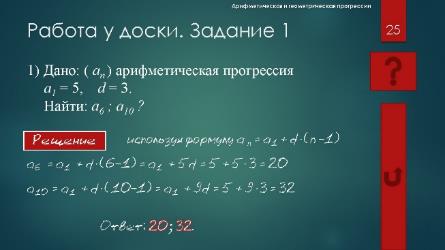 Работа у доски. Задание 11)Дано: ( аn) арифметическая прогрессия. а1 = 5, d = 3. Найти: а6 ; а10 ?Решение: используя формулу 
а n = а1 + d . (n -1)а6  = а1  + d . (6-1) = а1  + 5d = 5 + 5 . 3 = 20а10  = а1  + d . (10-1) = а1  + 9d = 5 + 9 . 3 = 32 Ответ: 20; 32.Слайд 26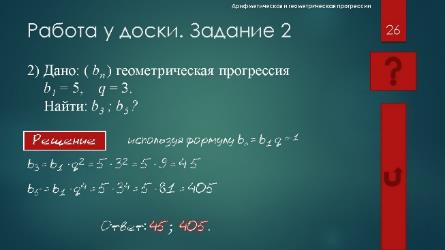 Работа у доски. Задание 22) Дано: ( bn) геометрическая прогрессия b1 = 5,q = 3. Найти: b3 ; b5 ? Решение: используя формулу 
bn= b1 qn-1b3 = b1  . q2 = 5 . 32 = 5 . 9 = 4 5 b5 = b1  . q4 = 5 . 34 = 5 . 81 = 405 Ответ: 45;  405. Слайд 27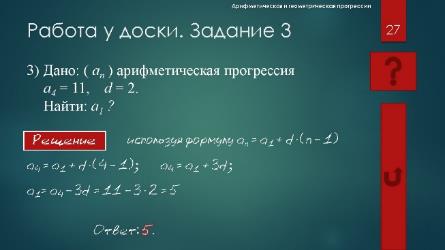 Работа у доски. Задание 33) Дано: ( аn ) арифметическая прогрессия а4 = 11, d = 2.   Найти: а1 ?Решение: используя формулу 
аn = а1 + d . (n - 1)а4 = а1 + d . (4 - 1); 	а4 = а1 + 3d; а1= а4 - 3d = 11 - 3 . 2 = 5Ответ: 5.Слайд 28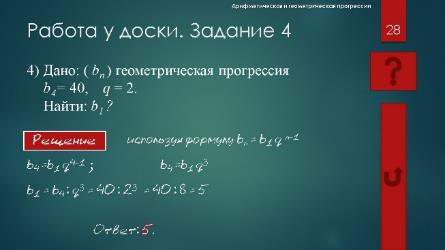 Работа у доски. Задание 44) Дано: ( bn) геометрическая прогрессия b4= 40, q = 2. Найти: b1 ?Решение: используя формулу 
bn = b1 qn-1b4 =b1 q4-1 ; 		b4 =b1 q3b1 = b4 : q3 = 40 : 23  = 40 : 8 = 5 Ответ: 5.Слайд 29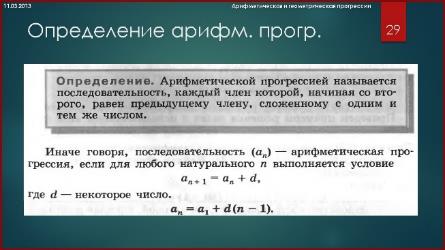 «Кликните» на слайд для возврата на предыдущий слайд.Определение арифметической прогрессииСлайд 30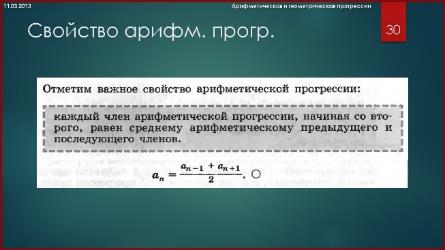 «Кликните» на слайд для возврата на предыдущий слайд.Свойство арифметической прогрессииСлайд 31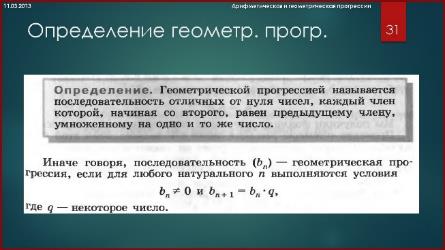 «Кликните» на слайд для возврата на предыдущий слайд.Определение геометрической прогрессииСлайд 32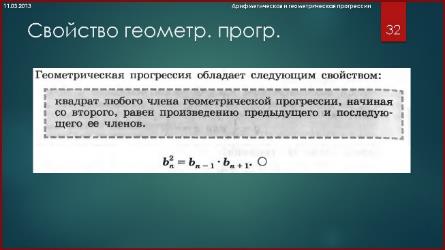 «Кликните» на слайд для возврата на предыдущий слайд.Свойство геометрической прогрессииСлайд 33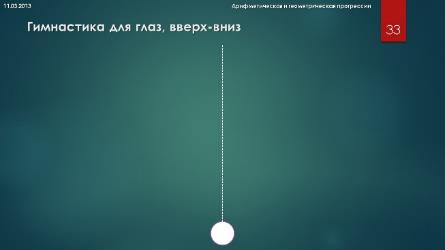 Гимнастика для глаз, вверх-вниз.Голову держите прямо, не запрокидывайте.Мягко переводите глаза вверх и вниз 4 раза. Глаза должны двигаться медленно и с равными интервалами. Не прилагайте никаких усилий, используйте минимум силы.Слайд 34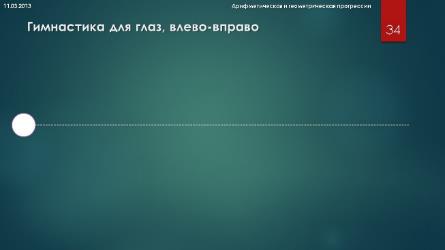 Гимнастика для глаз, влево-вправо. Двигайте глазами из стороны в сторону с максимальной амплитудой, не прилагая усилий 4 раза.Слайд 35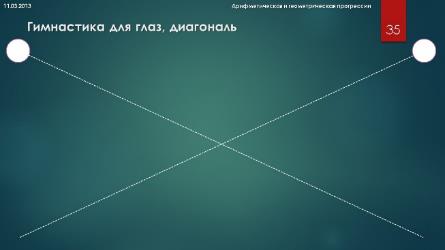 Гимнастика для глаз, диагональ.Взгляните в левый верхний угол, а затем переведите взгляд в правый нижний. Повторите 4 раза. Затем сделайте 4 раза движение глазами из правого верхнего угла в левый нижнийСлайд 36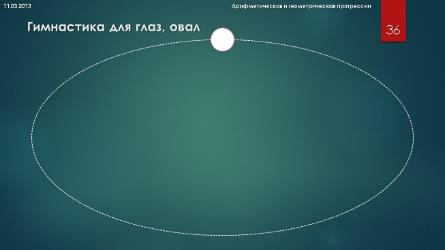 Гимнастика для глаз, овал.Двигайте глазами медленно и мягко по овалу в одну сторону, затем в другую, по 4 круга в каждом направлении.Слайд 37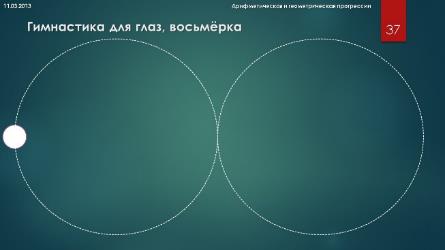 Гимнастика для глаз, восьмёрка.А сейчас глазами плавно опишите горизонтальную восьмёрку, или же символ бесконечности, максимального размера в пределах лица. В одну сторону 4 раза, а после чего в другую 4 раза.Слайд 38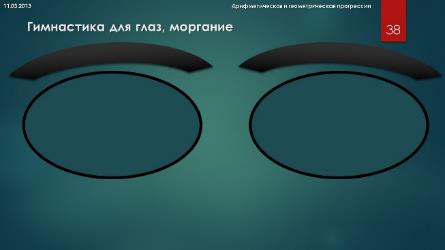 Гимнастика для глаз, моргание.Поморгайте часто-часто, легко-легко 4 секунды.Кликнуть на слайде «белок», чтобы поморгалоСлайд 39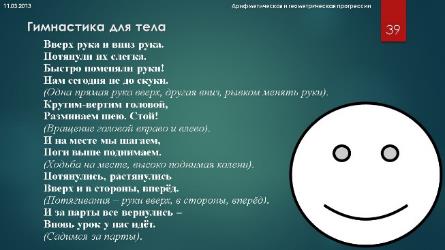 Гимнастика для тела.Нажмите на смайлик для возвращения к урокуВверх рука и вниз рука.
Потянули их слегка.
Быстро поменяли руки!Нам сегодня не до скуки.
(Одна прямая рука вверх, другая вниз, рывком менять руки).
Крутим-вертим головой,
Разминаем шею. Стой! 
(Вращение головой вправо и влево).
И на месте мы шагаем,
Ноги выше поднимаем. 
(Ходьба на месте, высоко поднимая колени).
Потянулись, растянулись
Вверх и в стороны, вперёд. 
(Потягивания – руки вверх, в стороны, вперёд).
И за парты все вернулись –
Вновь урок у нас идёт. 
(Садимся за парты).Нажмите на смайлик для возвращения к урокуВозвращение на слайд 13Слайд 40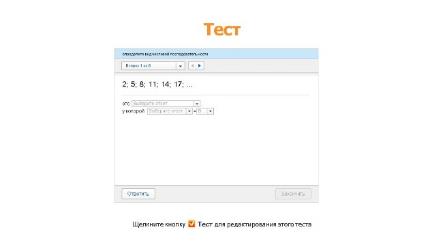 Слайд 41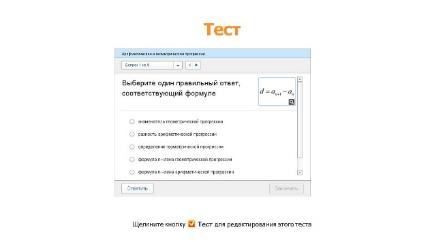 НастройкиЗначениеТипТест с оценкойВсего вопросов8Всего баллов80Проходной балл50%Показать вопросыВсеПеремешивать вопросыДаЗапрашивать имя пользователя и e-mailНетПоказать экран с результатами Если тест пройденДаПоказать экран с результатами Если тест не пройденДаОграничение по времени0:45:0Вопрос 1. Выберите один правильный ответ, соответствующий формуле(Тип: Одиночный выбор, Баллов: 10, Попыток: 1)Вопрос 1. Выберите один правильный ответ, соответствующий формуле(Тип: Одиночный выбор, Баллов: 10, Попыток: 1)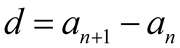 (  )определение арифметической прогрессииопределение арифметической прогрессии(  )определение геометрической прогрессииопределение геометрической прогрессии(  )формула n-члена арифметической прогрессииформула n-члена арифметической прогрессии(  )формула n-члена геометрической прогрессииформула n-члена геометрической прогрессии(+)разность арифметической прогрессииразность арифметической прогрессии(  )знаменатель геометрической прогрессиизнаменатель геометрической прогрессииВопрос 2. Выберите один правильный ответ, соответствующий формуле(Тип: Одиночный выбор, Баллов: 10, Попыток: 1)Вопрос 2. Выберите один правильный ответ, соответствующий формуле(Тип: Одиночный выбор, Баллов: 10, Попыток: 1)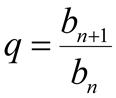 (  )определение арифметической прогрессииопределение арифметической прогрессии(  )определение геометрической прогрессииопределение геометрической прогрессии(  )сумма n-первых членов арифметической прогрессиисумма n-первых членов арифметической прогрессии(  )сумма n-первых членов геометрической прогрессиисумма n-первых членов геометрической прогрессии(  )разность арифметической прогрессииразность арифметической прогрессии(+)знаменатель геометрической прогрессиизнаменатель геометрической прогрессииВопрос 3. Выберите один правильный ответ, соответствующий формуле(Тип: Одиночный выбор, Баллов: 10, Попыток: 1)Вопрос 3. Выберите один правильный ответ, соответствующий формуле(Тип: Одиночный выбор, Баллов: 10, Попыток: 1)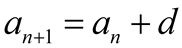 (+)определение арифметической прогрессииопределение арифметической прогрессии(  )определение геометрической прогрессииопределение геометрической прогрессии(  )n-член арифметической прогрессииn-член арифметической прогрессии(  )n-член геометрической прогрессииn-член геометрической прогрессии(  )разность арифметической прогрессииразность арифметической прогрессии(  )знаменатель геометрической прогрессиизнаменатель геометрической прогрессииВопрос 4. Выберите один правильный ответ, соответствующий формуле(Тип: Одиночный выбор, Баллов: 10, Попыток: 1)Вопрос 4. Выберите один правильный ответ, соответствующий формуле(Тип: Одиночный выбор, Баллов: 10, Попыток: 1)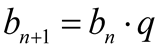 (  )определение арифметической прогрессииопределение арифметической прогрессии(+)определение геометрической прогрессииопределение геометрической прогрессии(  )формула n-члена арифметической прогрессииформула n-члена арифметической прогрессии(  )формула n-члена геометрической прогрессииформула n-члена геометрической прогрессии(  )разность арифметической прогрессииразность арифметической прогрессии(  )знаменатель геометрической прогрессиизнаменатель геометрической прогрессииВопрос 5. Выберите один правильный ответ, соответствующий формуле(Тип: Одиночный выбор, Баллов: 10, Попыток: 1)Вопрос 5. Выберите один правильный ответ, соответствующий формуле(Тип: Одиночный выбор, Баллов: 10, Попыток: 1)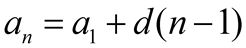 (  )определение арифметической прогрессииопределение арифметической прогрессии(  )определение геометрической прогрессииопределение геометрической прогрессии(+)формула n-члена арифметической прогрессииформула n-члена арифметической прогрессии(  )формула n-члена геометрической прогрессииформула n-члена геометрической прогрессии(  )сумма n-первых членов арифметической прогрессиисумма n-первых членов арифметической прогрессии(  )разность арифметической прогрессииразность арифметической прогрессииВопрос 6. Выберите один правильный ответ, соответствующий формуле(Тип: Одиночный выбор, Баллов: 10, Попыток: 1)Вопрос 6. Выберите один правильный ответ, соответствующий формуле(Тип: Одиночный выбор, Баллов: 10, Попыток: 1)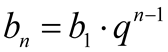 (  )определение арифметической прогрессииопределение арифметической прогрессии(  )определение геометрической прогрессииопределение геометрической прогрессии(  )формула n-члена арифметической прогрессииформула n-члена арифметической прогрессии(+)формула n-члена геометрической прогрессииформула n-члена геометрической прогрессии(  )сумма n-первых членов геометрической прогрессиисумма n-первых членов геометрической прогрессии(  )знаменатель геометрической прогрессиизнаменатель геометрической прогрессииВопрос 7. Выберите один правильный ответ, соответствующий формуле(Тип: Одиночный выбор, Баллов: 10, Попыток: 1)Вопрос 7. Выберите один правильный ответ, соответствующий формуле(Тип: Одиночный выбор, Баллов: 10, Попыток: 1)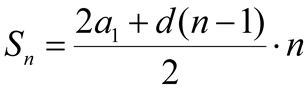 (  )определение арифметической прогрессииопределение арифметической прогрессии(  )определение геометрической прогрессииопределение геометрической прогрессии(  )формула n-члена арифметической прогрессииформула n-члена арифметической прогрессии(  )формула n-члена геометрической прогрессииформула n-члена геометрической прогрессии(+)сумма n-первых членов арифметической прогрессиисумма n-первых членов арифметической прогрессии(  )сумма n-первых членов геометрической прогрессиисумма n-первых членов геометрической прогрессииВопрос 8. Выберите один правильный ответ, соответствующий формуле(Тип: Одиночный выбор, Баллов: 10, Попыток: 1)Вопрос 8. Выберите один правильный ответ, соответствующий формуле(Тип: Одиночный выбор, Баллов: 10, Попыток: 1)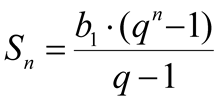 (  )определение арифметической прогрессииопределение арифметической прогрессии(  )определение геометрической прогрессииопределение геометрической прогрессии(  )формула n-члена арифметической прогрессииформула n-члена арифметической прогрессии(  )формула n-члена геометрической прогрессииформула n-члена геометрической прогрессии(  )сумма n-первых членов арифметической прогрессиисумма n-первых членов арифметической прогрессии(+)сумма n-первых членов геометрической прогрессиисумма n-первых членов геометрической прогрессииЭтап урокаОценкаПроверка знаний формулУстная работаРабота по карточкамСамостоятельная работаПомощь с местаИТОГО:Этап урокаОценкаПроверка знаний формулУстная работаРабота по карточкамСамостоятельная работаПомощь с местаИТОГО:Арифметическая прогрессияГеометрическая прогрессияОпределениеОпределениеразность арифметической 
прогрессиизнаменатель геометрической прогрессииФормула 
n-членаСумма n
первых членовХарактерное свойствоАрифметическая прогрессияГеометрическая прогрессияОпределениеОпределениеразность арифметической 
прогрессиизнаменатель геометрической прогрессииФормула 
n-членаСумма n
первых членовХарактерное свойство